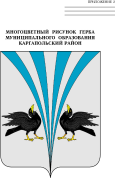 Российская ФедерацияКурганская областьДума Каргапольского муниципального округаР Е Ш Е Н И Еот  22.11.2022 г. № 217р.п. КаргапольеОб исполнении бюджета Усть-Миасского сельсовета Каргапольского района за 9 месяцев 2022 годаИсполнение бюджета Усть-Миасского сельсовета Каргапольского района за 9 месяцев 2022 года осуществлялось в соответствии с решением Усть-Миасской сельской Думы от 30.12.2021 г. № 31 «О бюджете Усть-Миасского сельсовета Каргапольского района на 2022 год и на плановый период 2023 и 2024 годов» с изменениями.Бюджет Усть-Миасского  Каргапольского района сельсовета исполнен по доходам в сумме 3 683 979,84 рублей  или на 86,8 % к уточненному годовому плану. Собственных доходов поступило 484 316,94 рублей, что составляет 46,4 % к годовому плану.Расходная часть бюджета Усть-Миасского сельсовета Каргапольского района  исполнена в сумме 4 098 853,14 рублей или на 95,6 % к уточненному годовому плану. Дефицит бюджета Усть-Миасского сельсовета Каргапольского района составил  414 873,30 рублей.На выплату заработной платы с начислениями на нее направлено 2 279 331,30 рублей. В соответствии с законом Курганской области от 30 ноября 2021 года № 136 «О преобразовании муниципальных образований путем объединения всех поселений, входящих в состав Каргапольского района Курганской области, во вновь образованное муниципальное образование – Каргапольский муниципальный округ Курганской области и внесении изменений в некоторые законы Курганской области», заслушав и обсудив информацию  заместителя Главы Каргапольского муниципального округа по финансам, руководителя Финансового управления Мосевич М.В.  Дума Каргапольского муниципального округа РЕШИЛА:1. Утвердить информацию об исполнении бюджета Усть-Миасского  сельсовета Каргапольского района за 9 месяцев 2022 года согласно приложению к данному решению.2. Опубликовать настоящее решение в газете «Сельская правда» и разместить данное решение в сети «Интернет» на официальном сайте Каргапольского муниципального округа.	Председатель Думы	Каргапольского муниципального округа                                                    Е.В. Кучин             	Глава Каргапольского муниципального округа                                          Е.Е. Ленков                 Информация об исполнении бюджета Усть-Миасского сельсовета  Каргапольского района за 9 месяцев 2022 годаПриложение 1 к решению Думы  Каргапольского муниципального округа от  22.11.2022 г. №  217     «Об исполнении бюджета Усть-Миасского сельсовета  Каргапольского района за 9 месяцев 2022 года»                                                              1. Доходы бюджета(в  рублях)Наименование 
показателяКод дохода по бюджетной классификацииУтвержденные бюджетные значенияИсполненоДоходы бюджета - всегох4 243 762,933 683 979,84  НАЛОГОВЫЕ И НЕНАЛОГОВЫЕ ДОХОДЫ 000 1000000000 0000 0001 004 100,00442 516,91  НАЛОГИ НА ПРИБЫЛЬ, ДОХОДЫ 000 1010000000 0000 00032 100,0023 140,58Налог на доходы физических лиц 000 1010200001 0000 11032 100,0023 140,58Налог на доходы физических лиц с доходов, источником которых является налоговый агент, за исключением доходов, в отношении которых исчисление и уплата налога осуществляются в соответствии со статьями 227, 227.1 и 228 Налогового кодекса Российской Федерации 000 1010201001 0000 11031 050,0019 070,57Налог на доходы физических лиц с доходов, полученных от осуществления деятельности физическими лицами, зарегистрированными в качестве индивидуальных предпринимателей, нотариусов, занимающихся частной практикой, адвокатов, учредивших адвокатские кабинеты, и других лиц, занимающихся частной практикой в соответствии со статьей 227 Налогового кодекса Российской Федерации 000 1010202001 0000 11050,00-Налог на доходы физических лиц с доходов, полученных физическими лицами в соответствии со статьей 228 Налогового кодекса Российской Федерации 000 1010203001 0000 1101 000,004 070,01  НАЛОГИ НА ТОВАРЫ (РАБОТЫ, УСЛУГИ), РЕАЛИЗУЕМЫЕ НА ТЕРРИТОРИИ РОССИЙСКОЙ ФЕДЕРАЦИИ 000 1030000000 0000 000297 000,00255 394,25Акцизы по подакцизным товарам (продукции), производимым на территории Российской Федерации 000 1030200001 0000 110297 000,00255 394,25Доходы от уплаты акцизов на дизельное топливо, подлежащие распределению между бюджетами субъектов Российской Федерации и местными бюджетами с учетом установленных дифференцированных нормативов отчислений в местные бюджеты 000 1030223001 0000 110125 000,00124 875,24Доходы от уплаты акцизов на дизельное топливо, подлежащие распределению между бюджетами субъектов Российской Федерации и местными бюджетами с учетом установленных дифференцированных нормативов отчислений в местные бюджеты (по нормативам, установленным федеральным законом о федеральном бюджете в целях формирования дорожных фондов субъектов Российской Федерации) 000 1030223101 0000 110125 000,00124 875,24Доходы от уплаты акцизов на моторные масла для дизельных и (или) карбюраторных (инжекторных) двигателей, подлежащие распределению между бюджетами субъектов Российской Федерации и местными бюджетами с учетом установленных дифференцированных нормативов отчислений в местные бюджеты 000 1030224001 0000 1101 000,00706,44Доходы от уплаты акцизов на моторные масла для дизельных и (или) карбюраторных (инжекторных) двигателей, подлежащие распределению между бюджетами субъектов Российской Федерации и местными бюджетами с учетом установленных дифференцированных нормативов отчислений в местные бюджеты (по нормативам, установленным федеральным законом о федеральном бюджете в целях формирования дорожных фондов субъектов Российской Федерации) 000 1030224101 0000 1101 000,00706,44Доходы от уплаты акцизов на автомобильный бензин, подлежащие распределению между бюджетами субъектов Российской Федерации и местными бюджетами с учетом установленных дифференцированных нормативов отчислений в местные бюджеты 000 1030225001 0000 110171 000,00143 752,45Доходы от уплаты акцизов на автомобильный бензин, подлежащие распределению между бюджетами субъектов Российской Федерации и местными бюджетами с учетом установленных дифференцированных нормативов отчислений в местные бюджеты (по нормативам, установленным федеральным законом о федеральном бюджете в целях формирования дорожных фондов субъектов Российской Федерации) 000 1030225101 0000 110171 000,00143 752,45Доходы от уплаты акцизов на прямогонный бензин, подлежащие распределению между бюджетами субъектов Российской Федерации и местными бюджетами с учетом установленных дифференцированных нормативов отчислений в местные бюджеты 000 1030226001 0000 110--13 939,88Доходы от уплаты акцизов на прямогонный бензин, подлежащие распределению между бюджетами субъектов Российской Федерации и местными бюджетами с учетом установленных дифференцированных нормативов отчислений в местные бюджеты (по нормативам, установленным федеральным законом о федеральном бюджете в целях формирования дорожных фондов субъектов Российской Федерации) 000 1030226101 0000 110--13 939,88  НАЛОГИ НА СОВОКУПНЫЙ ДОХОД 000 1050000000 0000 000150 000,0014 713,20Единый сельскохозяйственный налог 000 1050300001 0000 110150 000,0014 713,20Единый сельскохозяйственный налог 000 1050301001 0000 110150 000,0014 713,20  НАЛОГИ НА ИМУЩЕСТВО 000 1060000000 0000 000335 000,0058 303,88Налог на имущество физических лиц 000 1060100000 0000 11050 000,006 143,57Налог на имущество физических лиц, взимаемый по ставкам, применяемым к объектам налогообложения, расположенным в границах сельских поселений 000 1060103010 0000 11050 000,006 143,57Земельный налог 000 1060600000 0000 110285 000,0052 160,31Земельный налог с организаций 000 1060603000 0000 11045 000,0031 984,18Земельный налог с организаций, обладающих земельным участком, расположенным в границах сельских поселений 000 1060603310 0000 11045 000,0031 984,18Земельный налог с физических лиц 000 1060604000 0000 110240 000,0020 176,13Земельный налог с физических лиц, обладающих земельным участком, расположенным в границах сельских поселений 000 1060604310 0000 110240 000,0020 176,13  ДОХОДЫ ОТ ИСПОЛЬЗОВАНИЯ ИМУЩЕСТВА, НАХОДЯЩЕГОСЯ В ГОСУДАРСТВЕННОЙ И МУНИЦИПАЛЬНОЙ СОБСТВЕННОСТИ 000 1110000000 0000 00030 000,0022 185,00Доходы, получаемые в виде арендной либо иной платы за передачу в возмездное пользование государственного и муниципального имущества (за исключением имущества бюджетных и автономных учреждений, а также имущества государственных и муниципальных унитарных предприятий, в том числе казенных) 000 1110500000 0000 12030 000,0022 185,00Доходы от сдачи в аренду имущества, находящегося в оперативном управлении органов государственной власти, органов местного самоуправления, органов управления государственными внебюджетными фондами и созданных ими учреждений (за исключением имущества бюджетных и автономных учреждений) 000 1110503000 0000 12030 000,0022 185,00Доходы от сдачи в аренду имущества, находящегося в оперативном управлении органов управления сельских поселений и созданных ими учреждений (за исключением имущества муниципальных бюджетных и автономных учреждений) 000 1110503510 0000 12030 000,0022 185,00  ДОХОДЫ ОТ ОКАЗАНИЯ ПЛАТНЫХ УСЛУГ И КОМПЕНСАЦИИ ЗАТРАТ ГОСУДАРСТВА 000 1130000000 0000 000160 000,0068 780,00Доходы от компенсации затрат государства 000 1130200000 0000 130160 000,0068 780,00Доходы, поступающие в порядке возмещения расходов, понесенных в связи с эксплуатацией имущества 000 1130206000 0000 130160 000,0068 780,00Доходы, поступающие в порядке возмещения расходов, понесенных в связи с эксплуатацией имущества сельских поселений 000 1130206510 0000 130160 000,0068 780,00БЕЗВОЗМЕЗДНЫЕ ПОСТУПЛЕНИЯ 000 2000000000 0000 0003 239 662,933 241 462,93БЕЗВОЗМЕЗДНЫЕ ПОСТУПЛЕНИЯ ОТ ДРУГИХ БЮДЖЕТОВ БЮДЖЕТНОЙ СИСТЕМЫ РОССИЙСКОЙ ФЕДЕРАЦИИ 000 2020000000 0000 0003 199 662,933 199 662,93Дотации бюджетам бюджетной системы Российской Федерации 000 2021000000 0000 1503 009 677,003 009 677,00Дотации на выравнивание бюджетной обеспеченности 000 2021500100 0000 1502 800 000,002 800 000,00Дотации бюджетам сельских поселений на выравнивание бюджетной обеспеченности из бюджета субъекта Российской Федерации 000 2021500110 0000 1502 800 000,002 800 000,00Дотации бюджетам на поддержку мер по обеспечению сбалансированности бюджетов 000 2021500200 0000 150209 677,00209 677,00Дотации бюджетам сельских поселений на поддержку мер по обеспечению сбалансированности бюджетов 000 2021500210 0000 150209 677,00209 677,00Субсидии бюджетам бюджетной системы Российской Федерации (межбюджетные субсидии) 000 2022000000 0000 15027 804,0027 804,00Прочие субсидии 000 2022999900 0000 15027 804,0027 804,00Прочие субсидии бюджетам сельских поселений 000 2022999910 0000 15027 804,0027 804,00Субвенции бюджетам бюджетной системы Российской Федерации 000 2023000000 0000 15031 210,0031 210,00Субвенции местным бюджетам на выполнение передаваемых полномочий субъектов Российской Федерации 000 2023002400 0000 15010,0010,00Субвенции бюджетам сельских поселений на выполнение передаваемых полномочий субъектов Российской Федерации 000 2023002410 0000 15010,0010,00Субвенции бюджетам на осуществление первичного воинского учета органами местного самоуправления поселений, муниципальных и городских округов 000 2023511800 0000 15031 200,0031 200,00Субвенции бюджетам сельских поселений на осуществление первичного воинского учета органами местного самоуправления поселений, муниципальных и городских округов 000 2023511810 0000 15031 200,0031 200,00Иные межбюджетные трансферты 000 2024000000 0000 150130 971,93130 971,93Межбюджетные трансферты, передаваемые бюджетам, за счет средств резервного фонда Правительства Российской Федерации 000 2024900100 0000 150130 971,93130 971,93Межбюджетные трансферты, передаваемые бюджетам сельских поселений, за счет средств резервного фонда Правительства Российской Федерации 000 2024900110 0000 150130 971,93130 971,93  ПРОЧИЕ БЕЗВОЗМЕЗДНЫЕ ПОСТУПЛЕНИЯ 000 2070000000 0000 00040 000,0041 800,00Прочие безвозмездные поступления в бюджеты сельских поселений 000 2070500010 0000 15040 000,0041 800,00Поступления от денежных пожертвований, предоставляемых физическими лицами получателям средств бюджетов сельских поселений 000 2070502010 0000 15040 000,0041 800,00                2. Расходы бюджетаНаименование показателяКод расхода по бюджетной классификациибюджеты сельских поселенийбюджеты сельских поселенийРасходы бюджета - всегох4 288 137,934 098 853,14ОБЩЕГОСУДАРСТВЕННЫЕ ВОПРОСЫ 000 0100 0000000000 0001 597 952,471 429 221,02Функционирование высшего должностного лица субъекта Российской Федерации и муниципального образования 000 0102 0000000000 000295 849,98295 849,98Расходы на выплаты персоналу в целях обеспечения выполнения функций государственными (муниципальными) органами, казенными учреждениями, органами управления государственными внебюджетными фондами 000 0102 0000000000 100295 849,98295 849,98Расходы на выплаты персоналу государственных (муниципальных) органов 000 0102 0000000000 120295 849,98295 849,98Фонд оплаты труда государственных (муниципальных) органов 000 0102 0000000000 121234 612,11234 612,11Взносы по обязательному социальному страхованию на выплаты денежного содержания и иные выплаты работникам государственных (муниципальных) органов 000 0102 0000000000 12961 237,8761 237,87Функционирование Правительства Российской Федерации, высших исполнительных органов государственной власти субъектов Российской Федерации, местных администраций 000 0104 0000000000 000859 657,19695 925,74Расходы на выплаты персоналу в целях обеспечения выполнения функций государственными (муниципальными) органами, казенными учреждениями, органами управления государственными внебюджетными фондами 000 0104 0000000000 100339 972,54339 972,54Расходы на выплаты персоналу государственных (муниципальных) органов 000 0104 0000000000 120339 972,54339 972,54Фонд оплаты труда государственных (муниципальных) органов 000 0104 0000000000 121262 455,11262 455,11Взносы по обязательному социальному страхованию на выплаты денежного содержания и иные выплаты работникам государственных (муниципальных) органов 000 0104 0000000000 12977 517,4377 517,43Закупка товаров, работ и услуг для обеспечения государственных (муниципальных) нужд 000 0104 0000000000 200176 675,20176 675,20Иные закупки товаров, работ и услуг для обеспечения государственных (муниципальных) нужд 000 0104 0000000000 240176 675,20176 675,20Прочая закупка товаров, работ и услуг 000 0104 0000000000 24478 328,8678 328,86Закупка энергетических ресурсов 000 0104 0000000000 24798 346,3498 346,34Межбюджетные трансферты 000 0104 0000000000 500327 331,45163 600,00Иные межбюджетные трансферты 000 0104 0000000000 540327 331,45163 600,00Иные бюджетные ассигнования 000 0104 0000000000 80015 678,0015 678,00Уплата налогов, сборов и иных платежей 000 0104 0000000000 85015 678,0015 678,00Уплата налога на имущество организаций и земельного налога 000 0104 0000000000 8513 360,003 360,00Уплата прочих налогов, сборов 000 0104 0000000000 85211 383,0011 383,00Уплата иных платежей 000 0104 0000000000 853935,00935,00Резервные фонды 000 0111 0000000000 0005 000,00-Иные бюджетные ассигнования 000 0111 0000000000 8005 000,00-Резервные средства 000 0111 0000000000 8705 000,00-Другие общегосударственные вопросы 000 0113 0000000000 000437 445,30437 445,30Расходы на выплаты персоналу в целях обеспечения выполнения функций государственными (муниципальными) органами, казенными учреждениями, органами управления государственными внебюджетными фондами 000 0113 0000000000 100437 035,30437 035,30Расходы на выплаты персоналу государственных (муниципальных) органов 000 0113 0000000000 120437 035,30437 035,30Фонд оплаты труда государственных (муниципальных) органов 000 0113 0000000000 121336 039,48336 039,48Взносы по обязательному социальному страхованию на выплаты денежного содержания и иные выплаты работникам государственных (муниципальных) органов 000 0113 0000000000 129100 995,82100 995,82Закупка товаров, работ и услуг для обеспечения государственных (муниципальных) нужд 000 0113 0000000000 20010,0010,00Иные закупки товаров, работ и услуг для обеспечения государственных (муниципальных) нужд 000 0113 0000000000 24010,0010,00Прочая закупка товаров, работ и услуг 000 0113 0000000000 24410,0010,00Иные бюджетные ассигнования 000 0113 0000000000 800400,00400,00Уплата налогов, сборов и иных платежей 000 0113 0000000000 850400,00400,00Уплата прочих налогов, сборов 000 0113 0000000000 852400,00400,00НАЦИОНАЛЬНАЯ ОБОРОНА 000 0200 0000000000 00031 200,0031 200,00Мобилизационная и вневойсковая подготовка 000 0203 0000000000 00031 200,0031 200,00Расходы на выплаты персоналу в целях обеспечения выполнения функций государственными (муниципальными) органами, казенными учреждениями, органами управления государственными внебюджетными фондами 000 0203 0000000000 10024 433,3524 433,35Расходы на выплаты персоналу государственных (муниципальных) органов 000 0203 0000000000 12024 433,3524 433,35Фонд оплаты труда государственных (муниципальных) органов 000 0203 0000000000 12118 766,0618 766,06Взносы по обязательному социальному страхованию на выплаты денежного содержания и иные выплаты работникам государственных (муниципальных) органов 000 0203 0000000000 1295 667,295 667,29Закупка товаров, работ и услуг для обеспечения государственных (муниципальных) нужд 000 0203 0000000000 2006 766,656 766,65Иные закупки товаров, работ и услуг для обеспечения государственных (муниципальных) нужд 000 0203 0000000000 2406 766,656 766,65Прочая закупка товаров, работ и услуг 000 0203 0000000000 2446 766,656 766,65НАЦИОНАЛЬНАЯ БЕЗОПАСНОСТЬ И ПРАВООХРАНИТЕЛЬНАЯ ДЕЯТЕЛЬНОСТЬ 000 0300 0000000000 000858 218,68858 218,68Защита населения и территории от чрезвычайных ситуаций природного и техногенного характера, пожарная безопасность 000 0310 0000000000 000858 218,68858 218,68Расходы на выплаты персоналу в целях обеспечения выполнения функций государственными (муниципальными) органами, казенными учреждениями, органами управления государственными внебюджетными фондами 000 0310 0000000000 100780 761,28780 761,28Расходы на выплаты персоналу государственных (муниципальных) органов 000 0310 0000000000 120780 761,28780 761,28Фонд оплаты труда государственных (муниципальных) органов 000 0310 0000000000 121600 827,48600 827,48Взносы по обязательному социальному страхованию на выплаты денежного содержания и иные выплаты работникам государственных (муниципальных) органов 000 0310 0000000000 129179 933,80179 933,80Закупка товаров, работ и услуг для обеспечения государственных (муниципальных) нужд 000 0310 0000000000 20072 957,4072 957,40Иные закупки товаров, работ и услуг для обеспечения государственных (муниципальных) нужд 000 0310 0000000000 24072 957,4072 957,40Прочая закупка товаров, работ и услуг 000 0310 0000000000 24442 197,3742 197,37Закупка энергетических ресурсов 000 0310 0000000000 24730 760,0330 760,03Иные бюджетные ассигнования 000 0310 0000000000 8004 500,004 500,00Уплата налогов, сборов и иных платежей 000 0310 0000000000 8504 500,004 500,00Уплата прочих налогов, сборов 000 0310 0000000000 8524 500,004 500,00НАЦИОНАЛЬНАЯ ЭКОНОМИКА 000 0400 0000000000 000483 396,93471 396,93Общеэкономические вопросы 000 0401 0000000000 000130 971,93130 971,93Расходы на выплаты персоналу в целях обеспечения выполнения функций государственными (муниципальными) органами, казенными учреждениями, органами управления государственными внебюджетными фондами 000 0401 0000000000 100130 971,93130 971,93Расходы на выплаты персоналу государственных (муниципальных) органов 000 0401 0000000000 120130 971,93130 971,93Фонд оплаты труда государственных (муниципальных) органов 000 0401 0000000000 121100 592,88100 592,88Взносы по обязательному социальному страхованию на выплаты денежного содержания и иные выплаты работникам государственных (муниципальных) органов 000 0401 0000000000 12930 379,0530 379,05Дорожное хозяйство (дорожные фонды) 000 0409 0000000000 000329 425,00329 425,00Закупка товаров, работ и услуг для обеспечения государственных (муниципальных) нужд 000 0409 0000000000 200329 425,00329 425,00Иные закупки товаров, работ и услуг для обеспечения государственных (муниципальных) нужд 000 0409 0000000000 240329 425,00329 425,00Прочая закупка товаров, работ и услуг 000 0409 0000000000 244329 425,00329 425,00Другие вопросы в области национальной экономики 000 0412 0000000000 00023 000,0011 000,00Закупка товаров, работ и услуг для обеспечения государственных (муниципальных) нужд 000 0412 0000000000 20011 000,0011 000,00Иные закупки товаров, работ и услуг для обеспечения государственных (муниципальных) нужд 000 0412 0000000000 24011 000,0011 000,00Прочая закупка товаров, работ и услуг 000 0412 0000000000 24411 000,0011 000,00Межбюджетные трансферты 000 0412 0000000000 50012 000,00-Иные межбюджетные трансферты 000 0412 0000000000 54012 000,00- ЖИЛИЩНО-КОММУНАЛЬНОЕ ХОЗЯЙСТВО 000 0500 0000000000 000780 632,53780 632,53Коммунальное хозяйство 000 0502 0000000000 000139 623,50139 623,50Закупка товаров, работ и услуг для обеспечения государственных (муниципальных) нужд 000 0502 0000000000 200117 097,50117 097,50Иные закупки товаров, работ и услуг для обеспечения государственных (муниципальных) нужд 000 0502 0000000000 240117 097,50117 097,50Прочая закупка товаров, работ и услуг 000 0502 0000000000 244117 097,50117 097,50Иные бюджетные ассигнования 000 0502 0000000000 80022 526,0022 526,00Уплата налогов, сборов и иных платежей 000 0502 0000000000 85022 526,0022 526,00Уплата прочих налогов, сборов 000 0502 0000000000 85222 526,0022 526,00Благоустройство 000 0503 0000000000 000219 094,95219 094,95Закупка товаров, работ и услуг для обеспечения государственных (муниципальных) нужд 000 0503 0000000000 200219 094,95219 094,95Иные закупки товаров, работ и услуг для обеспечения государственных (муниципальных) нужд 000 0503 0000000000 240219 094,95219 094,95Прочая закупка товаров, работ и услуг 000 0503 0000000000 244219 094,95219 094,95Другие вопросы в области жилищно-коммунального хозяйства 000 0505 0000000000 000421 914,08421 914,08Расходы на выплаты персоналу в целях обеспечения выполнения функций государственными (муниципальными) органами, казенными учреждениями, органами управления государственными внебюджетными фондами 000 0505 0000000000 100270 306,92270 306,92Расходы на выплаты персоналу казенных учреждений 000 0505 0000000000 110270 306,92270 306,92Фонд оплаты труда учреждений 000 0505 0000000000 111207 609,01207 609,01Взносы по обязательному социальному страхованию на выплаты по оплате труда работников и иные выплаты работникам учреждений 000 0505 0000000000 11962 697,9162 697,91Закупка товаров, работ и услуг для обеспечения государственных (муниципальных) нужд 000 0505 0000000000 200151 403,69151 403,69Иные закупки товаров, работ и услуг для обеспечения государственных (муниципальных) нужд 000 0505 0000000000 240151 403,69151 403,69Закупка энергетических ресурсов 000 0505 0000000000 247151 403,69151 403,69Иные бюджетные ассигнования 000 0505 0000000000 800203,47203,47Уплата налогов, сборов и иных платежей 000 0505 0000000000 850203,47203,47Уплата иных платежей 000 0505 0000000000 853203,47203,47КУЛЬТУРА, КИНЕМАТОГРАФИЯ 000 0800 0000000000 000536 737,32528 183,98Культура 000 0801 0000000000 000536 737,32528 183,98Закупка товаров, работ и услуг для обеспечения государственных (муниципальных) нужд 000 0801 0000000000 200494 872,48486 319,14Иные закупки товаров, работ и услуг для обеспечения государственных (муниципальных) нужд 000 0801 0000000000 240494 872,48486 319,14Прочая закупка товаров, работ и услуг 000 0801 0000000000 24441 988,5241 988,52Закупка энергетических ресурсов 000 0801 0000000000 247452 883,96444 330,62Иные бюджетные ассигнования 000 0801 0000000000 80041 864,8441 864,84Уплата налогов, сборов и иных платежей 000 0801 0000000000 85041 864,8441 864,84Уплата налога на имущество организаций и земельного налога 000 0801 0000000000 85141 855,0041 855,00Уплата иных платежей 000 0801 0000000000 8539,849,84Результат исполнения бюджета (дефицит / профицит)х-44 375,00-414 873,30       3. Источники финансирования дефицита бюджета       3. Источники финансирования дефицита бюджетаНаименование показателяКод источника по бюджетной классификацииУтвержденные бюджетные значенияИсполненоИсточники финансирования дефицита бюджетов - всегох44 375,00414 873,30из них:изменение остатков средствх44 375,00414 873,30Изменение остатков средств на счетах по учету средств бюджетов 000 0105000000 0000 00044 375,00414 873,30увеличение остатков средств, всегох-4 243 762,93-3 744 415,75Увеличение остатков средств бюджетов 000 0105000000 0000 500-4 243 762,93-3 744 415,75Увеличение прочих остатков средств бюджетов 000 0105020000 0000 500-4 243 762,93-3 744 415,75Увеличение прочих остатков денежных средств бюджетов 000 0105020100 0000 510-4 243 762,93-3 744 415,75Увеличение прочих остатков денежных средств бюджетов сельских поселений 000 0105020110 0000 510-4 243 762,93-3 744 415,75уменьшение остатков средств, всегох4 288 137,934 159 289,05Уменьшение остатков средств бюджетов 000 0105000000 0000 6004 288 137,934 159 289,05Уменьшение прочих остатков средств бюджетов 000 0105020000 0000 6004 288 137,934 159 289,05Уменьшение прочих остатков денежных средств бюджетов 000 0105020100 0000 6104 288 137,934 159 289,05Уменьшение прочих остатков денежных средств бюджетов сельских поселений 000 0105020110 0000 6104 288 137,934 159 289,05